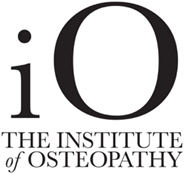 Adapting practice:  Infection risk assessment and mitigation guideThis document provides a written record of the heightened infection control measures that this clinic has put into place to ensure the safety of all staff and patients during COVID-19.This risk assessment and mitigation record should be undertaken in conjunction with review of the iO’s guidance ‘Infection control and PPE’ and ‘Adapting practice guide’ available from here.  In this document you will find the following:Table 1: This is an overview of the measures you have taken that will form your clinic policy for operating during COVID-19 and available to all staff and patients. This should be completed once you have undertaken an assessment of risk and detailed the mitigating action you have takenNB: This does not constitute a full Health and Safety Risk Assessment as required by the Health and Safety Regulations for normal operation of business. Please see iO website for details of Health and Safety Policy, assessment and reporting an incident guidance. Table 2: Areas assessed for risk and mitigating action taken. This records in detail the areas of potential risk you have identified and record of the mitigating actions you have taken and when. Table 2a - Protection for staff and patient before and when in clinicTable 2b – Heightened hygiene measuresTable 3: For completion to outline your PPE policy for staff in your practice Table 4: Detail of how you will communicate to staff and patients your policies Please also ensure that you aware of the following:General Osteopathic Council Interim Infection Control guidance for COVID 19 Completion of the attached demonstrates compliance with the following Osteopathic Practice Standards including but not limited to:A2: “…. adapting your communication to take account of [your patient’s] particular needs”C5: “You must ensure your practice is safe, clean and hygienic” D11: “You must ensure that any problems with your own health do not affect your patients” We have assessed our practice for risks outlined and put in additional processes as detailed belowWe have assessed our practice for risks outlined and put in additional processes as detailed belowIn this section, you should provide an overview of measures you have taken to adapt your practice for preparation for operating in the current COVID-19 situation. You may wish to publish this overview as your clinic policy, so patients are aware of the measures you have taken. In this section, you should provide an overview of measures you have taken to adapt your practice for preparation for operating in the current COVID-19 situation. You may wish to publish this overview as your clinic policy, so patients are aware of the measures you have taken. Undertaken a risk assessmentDate of  risk assessment: 6 August 2020These processes will be reviewed if Government guidance changesHeightened cleaning regimesPut here your new, heightened cleaning regimes for your clinic, e.g. how, the frequency and in what areas Clinic rooms will be cleaned between in each patient Increased protection measures We have put the following additional processes or protections in place:We have removed all linens from the clinic Cashless payments/telephone bookingsStaff PPEPut in place distancing measuresPut here an overview here of what you have you done to provide distancing measureStaggered appointmentsClosed waiting roomStaff trainingDetail here any additional training that you and your staff have undertaken:Correct handwashing technique best practicePut on/remove PPE safelyStaff briefed and trained on updated clinic policies and infection measuresProviding remote/ telehealth consultationsDetail here what telehealth/remote consultations you are offeringAll patients will have telephone pre-screening callFollow-up/maintenance appointments available via telephone/video call(Document last updated: 06/08/2020) Table 2a. Protection of staff and patients before they visit, and when in, the clinic.We have assessed the following areas of risk in our practice and put in place the following precautions to Table 2a. Protection of staff and patients before they visit, and when in, the clinic.We have assessed the following areas of risk in our practice and put in place the following precautions to Table 2a. Protection of staff and patients before they visit, and when in, the clinic.We have assessed the following areas of risk in our practice and put in place the following precautions to Description of riskMitigating actionWhen introducedPre-screening for risk before public/patients visit the clinicTransmission of coronavirus between patients, chaperones and staffYou need to triage and offer a virtual consultation in the first instance. Consider taking an initial case history by telephone to determine if a face to face is relevant or support can be provided by a telehealth consultation. If a virtual consultation does not meet the needs of the patient, we will pre-screen a patient (and chaperone if relevant) before they arrive in the clinic for example but not limited to:Screening for any symptoms of COVID 19 (e.g. high temperature or a new, persistent cough) in the last 7 days?Screening for extremely clinically vulnerable patientsScreening for additional respiratory symptoms or conditions e.g. hay fever, asthmas etcScreen to see if a member of their household had/has symptoms of COVID-19 or are in a high-risk category i.e. shielded as considered extremely clinically vulnerable?  Have they been in contact with someone with suspected/confirmed COVID-19 in last 14 days?Other information we will provide during the pre-screening callInform of the risk of face to face consultation – staff must document that they have informed the patient of risk associated with attending the clinic, and that they are not experiencing symptoms of COVID-19.Options for telehealthWe expect patients to sanitise their hands with gel provided on arrival and to wear a face covering during their visit.NB: All triage pre-screening information must be documented in the patient notes. 06.08.2020Protecting members of staffContracting COVID-19Detail here if you have asked your staff if they or a member of their household is in a vulnerable category and how will you manage this if they are?Neither I nor or a member of my household is in a vulnerable category.Our PPE policy is detailed in table 3 below.06.08.2020Confirmed cases of COVID 19 amongst staff or patients?Transmission of COVID-19Detail here what your process is should a member of staff be tested for COVID-19 see the attached Flowchart describing return to work following a SARS-CoV-2 test.Should a member of staff be tested for COVID-19 we will follow Government guidelines return to work following a SARS-CoV-2 test.Detail here your policy should a patient advise you that they have symptoms of COVID-19 after visiting the clinic in line with government guidance If the patient experiences symptoms within 2/3 days of visiting the clinic, any staff with direct contact to that individual should self-isolate Anyone with indirect contact with the patient, should be advised of the situation and suggest they monitor for symptoms (those with indirect contact with suspected cases COVID 19 do not need to self-isolate)06.08.2020Travel to and from the clinicTransmission of COVID-19Detail here what risk assessment you are making for yourself/ staff and/or patients/chaperones that may travel by public transport.  Staff and/or patients/chaperones travelling by public transport are expected to wear a face covering. Patients/chaperones will be asked to wait in the car park until the time of their appointment.06.08.2020Entering and exiting the buildingTransmission of COVID-19Detail here if you have a process for both staff and patient entering and exiting the clinicStaff will change into work clothing at the clinic and place work clothing in a separate cloth bag to take home for washing. We are asking patients not to arrive early or late for their appointment to avoid overcrowding therefore complying with social distancing if other patients are in the clinic.Patients arriving early will be asked to wait in their car or outside the building (observing social distancing).Patients will be met at the door by the osteopath and escorted to the clinic room and back to the exit.Patients are expected to wash their hands (with either soap and water or a form of hand sanitiser) upon entering and exiting the buildingStaff will measure patient temperature using an IR non contact thermometer06.08.2020Reception and common areasAvoidable Transmission of COVID-19Patients will be asked to turn up promptly at their appointment time to avoid using the waiting area.We will encourage patients to pay by bank transfer instead of cash.The reception area will be closed to patients. Appointments will be booked by phone.06.08.2020Social/physical distancing measures in placeTransmission of COVID-19Detail here what measures around distancing you are putting in place.  Staggered appointment times so that patients do not overlap in receptionThere will be a maximum of one  patient on the premises at any one time06.08.2020Face to face consultations (in-clinic room) Transmission of COVID-19The spacing between osteopath and the patient will be increased to 2 metres to encourage social distancing when taking a case Treatments will be adapted to avoid unnecessary close proximityOne parent/guardian only with visits for childrenNo additional family members except if requested as a chaperoneChaperones will be pre-screened by phone, when the risks will be communicated to them.06.08.2020Table 2b Hygiene measuresWe have assessed the following areas of risk in our practice and put in place the following heightened hygiene measures Table 2b Hygiene measuresWe have assessed the following areas of risk in our practice and put in place the following heightened hygiene measures Table 2b Hygiene measuresWe have assessed the following areas of risk in our practice and put in place the following heightened hygiene measures Table 2b Hygiene measuresWe have assessed the following areas of risk in our practice and put in place the following heightened hygiene measures Description of riskMitigating actionWhen introducedIncreased sanitisation and cleaning  Transmission of COVID-19Detail types/and or changes of sanitisers that you will use and detail which surfaces will be cleaned at what intervals. Clinic rooms - plinths, desk, door handles, equipment, chairs - between each patientReception will be closed to osteopathy patientsUse of at least 60% alcohol sanitisers/wipes, using bleach-based detergents for floors Actions to minimise the number of surfaces requiring cleaning Remove unnecessary linen/use plastic pillowcases that can be cleaned between patients etc.Decluttering the clinic rooms and waiting area of unnecessary itemsKeeping doors between common areas open if safe and appropriate to do so, to reduce touch points06.08.2020Aeration of rooms Transmission of COVID-19Detail here your aeration for clinic rooms Leaving the window open and the door closed for 20 minutes after each patientIf no windows, leave clinic room doors open for at least 20 minutesRemoval of fans and other air-circulation mechanisms06.08.2020Staff hand hygiene measuresTransmission of COVID-19Detail the staff hand hygiene measure put in placeBare below the elbow/hand washing before and after patients with soap and water for at least 20 seconds, including forearms/use of hand sanitiser gel/ use of gloves06.08.2020Respiratory and cough hygieneTransmission of COVID-19Communication of cough hygiene measures for staff and patients e.g.‘Catch it, bin it, kill it’ posters Provision of disposable, single-use tissues waste bins (lined and foot-operated)Hand hygiene facilities available for patients, visitors, and staff06.08.2020Cleaning rota/regimesTransmission of COVID-19Detail here the details of your cleaning rota and how these will be recorded by staff e.g.Clinic room will be cleaned before/after every appointment06.08.2020Table 3. Personal Protective Equipment: Detail here your policy for use and disposal of PPETable 3. Personal Protective Equipment: Detail here your policy for use and disposal of PPEClinicians will wear the following PPEDetail here what PPE will clinicians wear and when risk assessed, in what circumstance they will be usedSingle-use plastic aprons and nitrile gloves with each patientFluid-resistant surgical masks (or higher grade)Eye protection, e.g. if there is a risk of droplet transmission or fluids entering eyesWhen will PPE be replacedDetail hereWhen potentially contaminated,  damaged, damp, or difficult to breathe throughAt the end of a session (morning or afternoon - 5 hours) Patients will be asked to wear the following PPEDetail here in what circumstance you may ask patients to wear PPE, and what typesFluid-resistant surgical masks if respiratory symptoms e.g. from hay fever or asthma Face-covering in clinical and waiting areas PPE disposalDetail here how you will dispose of PPE including cleaning wipes and tissues after useDouble-plastic bagged and left for 72 hours before removal, keeping away from other household/garden waste, and then this can be placed in your normal waste for collection by your local authority. Cloths and cleaning wipes also bagged and disposed of with PPETable 4. Communicating with patients: Detail here how you will advise patients of measures that we have taken to ensure their safety and the policies that have been put in place in our clinicTable 4. Communicating with patients: Detail here how you will advise patients of measures that we have taken to ensure their safety and the policies that have been put in place in our clinicPublishing your updated clinic policyDetail where and how your clinic policy will be availableAvailable on requestAvailable on clinic website Information on how you have adapted practice to mitigate riskDetail here what general information on steps taken and where it has been publishedUpdating of website and via social media accountsThis will be updated in line with new Government guidance Pre-appointment screening calls Detail here when the pre-screening calls may take place and by whom24 hours/morning before a scheduled appointmentA clinician will call. Information for patients displayed in the clinicDetail here any patient information posters that you have in your clinic e.g. Door notices advising anyone with symptoms not to enter the building. Notices on other public health measures e.g. hand washing/sanitising/Catch-it, bin it, kill itProviding patients contact for more information if needed see iO website for free postersOther patient communicationsWe will ask patients to contact us if they subsequently develop symptoms